Jelentkezés EU választási megfigyelőnek(Kolumbia 2018)Az Európai Bizottság közzétette felhívását a Kolumbiában 2018. május 27-én megrendezésre kerülő választásokat megfigyelő EU misszióban való részvételre (dokumentum mellékelve). Az Európai Bizottság 28 hosszú távú és 30 rövid távú megfigyelő kiküldését tervezi és tagállamonként az alábbi létszámú megfigyelői kontingens jelölését kéri:3 hosszú távú megfigyelő {tervezett kiküldetési időszak: 2018. április 20-tól június 22-ig}3 rövid távú megfigyelő {tervezett kiküldetési időszak: 2018. május 21-től május 30-ig}Második forduló esetén {tervezett kiküldetési időszak: 2018. június 13-tól június 20-ig}Az időpontok változhatnak, az EU Bizottság nagyfokú rugalmasságot vár el a jelentkezőktől.Jelentkezési feltételek (ld. bővebben a mellékelt angol nyelvű dokumentumban):A pályázók tapasztalatait és nyelvtudását az Európai Bizottság, illetve a Külgazdasági és Külügyminisztérium a teljes kiválasztási eljárás során tesztelheti.spanyol és angol nyelv magas fokú írás- és beszédkészsége (C1 szint) kötelező;korábban Kolumbiában vagy a régióban szerzett tapasztalat előnyt jelent; Szükséges korábbi választási megfigyelői tapasztalat és/vagy más releváns választási képzésen szerzett tapasztalat:LTO esetében legalább egy megfigyelői vagy ’core team” tapasztalat szükséges (nem kötelező EU által szervezett megfigyelésnek lennie), illetve választási megfigyelői képzés (lehetőleg EODS/NEEDS)STO esetében legalább egy megfigyelői vagy „core team” tapasztalat szükséges (nem kötelező EU által szervezett megfigyelésnek lennie), illetve választási megfigyelői képzés (lehetőleg EODS/NEEDS) vagy a választási megfigyelésekhez kapcsolódó munkatapasztalatA tagállamok számára lehetőség van egy fő tapasztalattal még nem rendelkező megfigyelő jelölésére is.korábbi, nagy nemzetközi missziókban, vagy emberi jogi megfigyelő misszióban szerzett munkatapasztalat előnyt jelent;a demokrácia és az emberi jogok iránti elkötelezettség tanúsítása;számítógép (microsoft office, excel, word, access, acrobat, outlook), műholdas telefon, GPS, BGAN kezelői és internet felhasználói ismerete;kiváló fizikai és egészségi állapot, nehéz körülmények, hosszú munkaórák elviselése;nehéz körülmények elviselése;teljes rugalmasság elvárt a kiküldetés időszakára. További információ a mellékelt angol nyelvű dokumentumban található.Döntés: Az EU Bizottsága várhatóan 2018. április 12-én értesíti döntéséről a tagállamokat és a megfigyelőket. A pályázathoz kérjük csatolni:a feltételek teljesítéséről szóló, a jelentkező és két tanú által aláírt alábbi nyilatkozatot:„Alulírott a kolumbiai választásokat megfigyelő EU misszióban történő részvételi felhívásra jelentkezve kijelentem, hogy a pályázati kiírás követelményeinek megfelelek. A küldetést saját felelősségemre vállalom. Egyben tudomásul veszem, hogy annak teljesítésével kapcsolatban vagy a teljesítés során engem ért bármely kárral kapcsolatban a Külgazdasági és Külügyminisztériumot semmilyen felelősség nem terheli. Vállalom továbbá, hogy kiválasztásom esetén az EU választási megfigyelőkre vonatkozó magatartási kódexben foglaltakat maradéktalanul betartom.”kérjük, hogy a jelentkezés benyújtása során az e-mailben jelöljék meg, hogy hosszú vagy rövid távú megfigyelőnek jelentkeznek-e.A jelentkezés része az EU választási névjegyzékbe történő regisztráció:https://webgate.ec.europa.eu/europeaid/applications/eom/ Felhívjuk a figyelmet, hogy regisztráció nélkül a jelentkezéseket nem tekintjük érvényesnek!Kérjük a már korábban regisztrált pályázókat, hogy pályázatuk benyújtása előtt frissítsék a „Roster”-en található önéletrajzukat, feltüntetve az elbíráláshoz szükséges minden releváns információt.A jelentkezés benyújtásának határideje: 2018. április 6. A jelentkezéseket, amely tartalmazza a fenti nyilatkozatot szkennelve, az elections@mfa.gov.hu e-mail címre kérjük eljuttatni a fenti határidőig. Az e-mail tárgya „EU EOM – Kolumbia 2018” legyen.  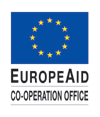 